         The East School Jehangira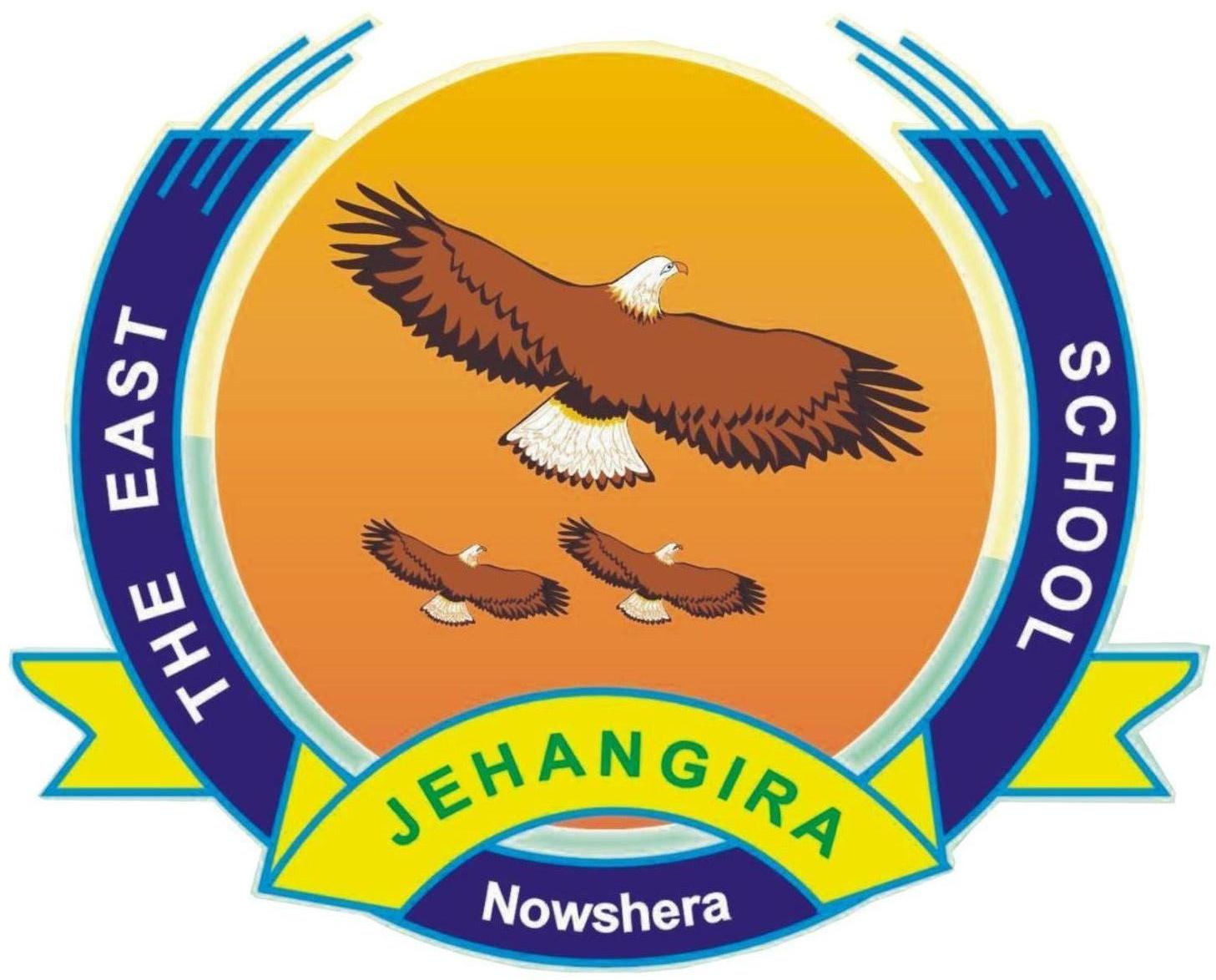                                            Daily Time TableFridayS.NOPeriodsPeriodsStarting TimeEnding TimeDuration1Arrival time Arrival time 07:30 AM07:40 AM10 Minutes 2Assembly Time Assembly Time 07:40 Am08:00 Am20 Minutes 31st Period1st Period08:00 Am08:40AM40Minutes22nd Period2nd Period08:40AM09:20AM40 Minutes33rd Period3rd Period09:20AM10:00AM40 Minutes44th Period4th Period10:00AM10:40AM40 Minutes55th Period5th Period10:40AM11:15AM35 Minutes66Break [11:15_11:40]Break [11:15_11:40]Break [11:15_11:40]Break [11:15_11:40]76th Period6th Period11:40AM12:20 PM40 Minutes87th Period7th Period12:20 PM12:55PM35 Minutes98th Period8th Period12:55PM01:30PM35 MinutesS.NOPeriodsStarting TimeEnding TimeDuration1Arrival Time 07:30 AM07:40 AM10 Minutes 21st Period07:40AM08:15AM35 Minutes32nd Period08:15AM08:45AM30 Minutes43rd Period08:45AM09:15AM30 Minutes54th Period09:15AM09:45AM30 Minutes65th Period09:45AM10:15AM30 MinutesBreak [10:15_10:35]Break [10:15_10:35]Break [10:15_10:35]Break [10:15_10:35]Break [10:15_10:35]76th Period10:35AM11:05AM30 Minutes87th Period11:05AM11:35AM30 Minutes98th Period 11:35AM12:00PM25 Minutes 